ОТЧЕТза дейността на Областния управител Недко Марчевюни 2013 – юни 2014	УВАЖАЕМИ ГОСПОЖИ И ГОСПОДА,	С решение на Министерски съвет на Република България от 20 юни 2013 г., бях назначен за Областен управител на област с административен център гр. Добрич. Поех отговорността на този пост с увереността, че мога да изпълнявам поверените ми законови правомощия и функции в духа на демократичните традиции за прозрачност и публичност на действията ми като представител на изпълнителната власт на регионално ниво.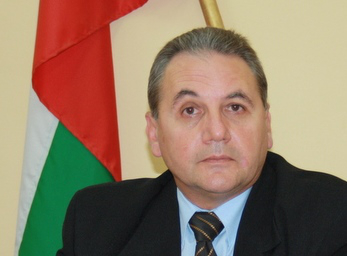 	Споделям с вас своята убеденост, че през изминалата една година съм работил с ясното съзнание да провеждам държавната политика, изпълнявайки Закона и вменените ми правомощия. Заедно с моя екип си поставихме за цел да осъществим приемственост, да надграждаме, да продължим добрите практики, да преодоляваме трудности и предизвикателства, да даваме своя принос за укрепване на държавността в област Добрич. 	Бих искал да подчертая удовлетворението си от възможността да работя за успеха на инициативи, които имат ключово значение с дългосрочен ефект за благоприятното развитие на област Добрич. Това са регионални политики; проекти за подобряване на водната и транспортната инфраструктура; активни мерки на пазара на труда; както и проекти, подкрепящи социално-икономическото развитие на общините и целящи намаляване на различията между регионите и в подкрепа на техния растеж.	През изминалата една година доказахме, че можем да се справяме и в най-трудни условия и да продължим напред. Уверявам ви, че работихме усърдно и с желание да бъдат оползотворени възможностите за по- добро бъдеще на хората от област Добрич.	С този отчет на Областния управител, ви предоставяме акценти от дейността на институцията, върху които съсредоточихме усилията си през изминалата една година. НЕДКО МАРЧЕВОбластен управител на област ДобричРЕАЛНИ СТЪПКИ ПО ЗАЯВЕНИ ПРИОРИТЕТИПрез 2014 г. продължава реализацията на стартирали през 2013-та годинапроекти и инициативиАсоциация по В и К. В рамките на стартиралата реформа във В и К сектора, Българското правителство прие Стратегия за развитие и управление на водоснабдяването и канализацията в Република България за периода 2013-2023 г., както и Правилник за организацията и дейността на Асоциациите по В и К. На Общо събрание на Асоциацията по В и К в обособена територия Добрич, което се проведе в Областна администрация Добрич, в края на 2013 година, бе съгласувано процентното съотношение на гласовете в Асоциацията /35% е делът на Държавата, 65% - на общините/. Асоциацията по В и К прие Регионален генерален план на В и К системите и съоръженията на обособена територия на „Водоснабдяване и канализация” ЕООД. През изминалия период стартираха дейности по изграждането на материално-техническия и административен капацитет на асоциациите по В и К, проведоха се обучения.Осигуряването на качествено водоснабдяване на социално поносима цена -  основен приоритет на реформата във В и К сектора: Още с встъпването си в длъжност, Областният управител заяви активна позиция по проекта за деривация на „В и К“ ЕООД Добрич и стриктно следи хода на процедурата за възлагане на предпроектното проучване за добиване на вода от язовир Цонево. Държавата е осигурила 650 хил. лева за проектиране. Целта на проекта е да се гарантира водоснабдяването на населението и стопанските субекти от област Добрич. Очакванията са да се постигне контролирано качество на водата по директива на Европейския съюз, както и да бъде реализиран значим социален ефект – заявен приоритет от Областния управител Недко Марчев. В процес на финализиране са дейностите по изграждане на изнесен Център за аграрно образование, наука и иновации в Добрич – приоритетна задача на Областния управител. Една дългогодишна идея, която ще позволи да се интегрират науката и опита в полза на бизнеса. Стартира инициативата по изготвянето на Национална морска стратегия на Република България. Област Добрич заедно с областите Варна и Бургас, бе активен участник в процеса. Тримата областни управители подписаха Меморандум за сътрудничество в областта на Черноморските политики. Формиран бе Координационен съвет, в състава на който са включени и експерти от област Добрич. Приети са съпътстващи документи, с идеята до края на 2014 г. Националната морска стратегия на Република България да стане факт.Черноморският автомагистрален пръстен и АМ „Черно море“ – част от новата транспортна политика на ЕС. Областният управител на Добрич участва в поредица срещи за обсъждане на иновативните транспортни системи, които да подобрят пътния поток, да увеличат безопасността по пътищата и допринесат за опазването на околната среда. Автомагистрала „Черно море“ и Черноморският автомагистрален пръстен реално ще дадат своя принос в стратегията за свързване и обединяване на бизнеса в Европа и Азия по цялата евроазиатска транспортна мрежа до всички световни пазари. 	Сред приоритетите в пътния сектор до 2020 г. е включен и скоростният път Варна - Дуранкулак, който ще свърже пристанищния град с Констанца. Всичко това е шанс и предизвикателство за област Добрич, с оглед на нейното местоположение и икономическо развитие.  Влакът Добрич – София – Добрич. В резултат на активна комуникация с институции и ведомства, влакът по направление София-Добрич-Кардам бе възстановен от 14 декември 2013 г. Въз основа на направено проучване от страна на Областна администрация относно заетостта на спалния вагон по тази линия, бе получена справка за месеците март и април 2014 г., според която заетостта на вагона е много висока. Превозените пътници през март са 685, а през април – 1080. Поради завишен пътникопоток по направлението, 6 пъти през м. април са отпускани по 2 спални вагона с цел по- добро обслужване на клиентите на БДЖ - Пътнически превози ЕООД. Проект по ОПАК, изпълняван от Областна администрация Добрич.В резултат на активно отношение и подкрепа от страна на Областния управител и неговия екип, Областна администрация Добрич стартира в началото на юни изпълнението на проект „Повишаване ефективността на работа в областна администрация Добрич“ по Оперативна програма „Административен капацитет“. Целта на проекта е повишаване на административния капацитет и мотивацията на служителите в Областна администрация Добрич за по- ефективно и ефикасно изпълнение на професионалните задължения.СОЦИАЛНА ПОЛИТИКАНационални програми и мерки за насърчаване на заетостта. В област Добрич продължи реализацията на национални програми и проекти за заетост, обучение и квалификация на безработни и заети лица. По данни на дирекция „Регионална служба по заетостта“ Варна,  през отчетния период /към 31 май 2014 г./ нововключените лица са общо 840. Те са наети по националните програми “От социални помощи към осигуряване на заетост”; „Асистенти на хора с увреждания“; „Старт на кариерата“; „Заетост и професионално обучение на хора с трайни увреждания“; “Нова възможност за заетост“; „Красива България“, „Шанс за работа“, Възобновяване и опазване на българската гора“ и „Мелпомена”. По Национална програма „Сигурност“ в област Добрич предстои да бъдат разкрити 230 работни места.По схеми на Оперативна програма „Развитие на човешките ресурси“, нововключените в програми лица са общо 7 107, като от тях безработни младежи до 29 г. са 1 244.В края на м. юли 2013 г. Народното събрание прие насърчителни мерки за заетост, сред тях и такива, които стимулират работодателите да наемат безработни младежи на възраст до 29 години. Резултатите сочат, че до края на 2013 г. постипилите на работа лица са общо 228. Тази година са наети още 49 лица. От тях – 26 са безработни младежи.Безработица. Общият брой на регистрираните в област Добрич безработни лица към края на месец декември 2013 г. е 14.3%. Регистрираните безработни в бюрата по труда от областта са 11 406. Справката на ДРСЗ – Варна сочи, че средногодишното равнище на безработица в Добричка област за 2013 година е 12.5% и е с 0.2 пункта по-ниско спрямо предходната година (12.7% за 2012 г.). 	За периода януари-май 2014 г. равнището на безработица в Добричка област е 11.8%. Броят на регистрираните безработни в бюрата по труда от областта е 9 	448. От началото на 2014 г. се отчита тенденция на спад: с 2,5% е намаляло равнището на безработица в областта за петте месеца на годината.РЕГИОНАЛНА ПОЛИТИКАПублична инвестиционна програма „Растеж и устойчиво развитие на регионите”. Програмата, приета от Българското правителство, предвижда реализиране на проекти, насочени към постигане на устойчиво развитие на регионите, повишаване на конкурентоспособността на икономиката и създаване на възможност за генериране на заетост и доходи. Публичната инвестиционна програма цели пълно покритие на цялата страна и намаляване на  различието между регионите. Осигурените от държавния бюджет средства се инвестират в проекти на държавната и общинските администрации с приоритетна насоченост към подобряването на пътната, В и К, социалната и образователната инфраструктура в регионите. За област Добрич бяха одобрени 11 общински проекта, които ще бъдат финансирани с 13 299 387 лева по ПИП „Растеж и устойчиво развитие на регионите“. В изпълнение на Постановление №4 на Министерски съвет, с което правителството гарантира прозрачно изразходване на средствата, Областна администрация Добрич представи в Междуведомствения съвет обобщена информация от общините за резултата от проведените и приключили процедури за обществени поръчки по реда на ЗОП и за сключените договори с изпълнителите на проекти. Към 14 юни 2014 г. навсякъде са стартирали процедурите за обществени поръчки по реда на ЗОП, като на този етап има сключени договори по 3 от проектите, по останалите 8, процедурите ще приключат до края на месец юни т.г.В периода от 01.01.2014г. до 30.06.2014 г. Областният управител на област Добрич, председателства Регионалния съвет за развитие в Североизточен район  /РСР СИР/, който проведе едно заседание, а второто е насрочено за 26 юни т.г.Меморандум в областта на Черноморските политики за сътрудничество между областите Бургас, Варна и Добрич и изготвянето на Национална морска стратегия на Република България, подписаха областните управители на трите морски области.Формира се Координационен съвет и се приеха съпътстващи документи на поредна работна среща в Бургас, с което стартира подготовката на Национална морска стратегия на Република България.На форуми и международни конференции в Бургас с участието на експерти от целия Черноморски регион, бе обсъждано влиянието на Автомагистрала "Черно море" върху националната и регионалната икономика и тяхната изключително важна роля за страните от Балканския полуостров и Черноморския регион, както и за развитието на икономическите и културни връзки между тях. Подготовката на новия програмен период за Българо-Румънското  териториално сътрудничество, е обсъждана на периодични съвместни срещи по Трансграничното сътрудничество Румъния-България 2014-2020 г. Приети са  референтни документи в интерес на икономическия и социален напредък на граничната зона на двете държави-партньори чрез съвместното използване на човешките и природните им ресурси.Мащабна инициатива на Областния управител на област Добрич по отбелязването на Европейски ден на моретo „Черноморски  хоризонти 2014“. Събитието бе стъпка в посока на консолидиране и реализиране на морска политика, която може да допринесе за икономически ръст на черноморските райони, и на страната като цяло. Форумът се проведе в рамките на инициативата за създаване на Национална морска стратегия.Възобновено е сътрудничеството и са набелязани стъпки в развитието на търговските връзки с Руската федерация чрез Българо-руската търговско-промишлена палата.УПРАВЛЕНИЕ И СТОПАНИСВАНЕ НА ДЪРЖАВНАТА СОБСТВЕНОСТ.ПЪТНА ИНФРАСТРУКТУРА.	За отчетния период Областният управител е осъществявал системен контрол по управлението и стопанисването на държавната собственост на територията на област Добрич с оглед гарантиране интересите на държавата и гражданите.Състоянието на морските плажове	През изминалата една година, в изпълнение на Заповеди на Областния управител на област Добрич, са извършвани периодични проверки на състоянието на плажовете, предоставени за управление на Областния управител на област Добрич /отдадени под наем/ на територията на общините Балчик и Каварна. Констатациите сочат, че сериозни нарушения не са допуснати и направените предписания, се изпълняват.	Във връзка с инициирани действия от Министерство на регионалното развитие за обезпечаване с водноспасителна дейност на обявените за неохраняеми морски плажове през летения сезон на 2014 г., Областният управител е предприел редица мерки предвид особената важност на дейностите по осигуряване на водно спасяване на тези плажове и с оглед недопускане на инциденти. Областният управител Недко Марчев е внесъл предложения в Министерство на регионалното развитие за разположение на спасителни постове на неохраняеми плажове на територията на областта.	За летния сезон държавата ще осигури обезопасяване на пет неохраняеми плажа,  на които ще бъде разкрит по 1 пост. Това са: Шабленска тузла, Къмпинг „Добруджа“, „Русалка“, плаж „Каварна“, и „Фиш-фиш“ нов /Ресторант 789/.  	Областният управител е изискал от кметовете да предприемат необходимите действия за осигуряване на санитарно-хигиенно поддържане и поставяне на предупредителни табели на подходящи места с надписи на български, английски, немски и руски език.	 Поддържане на Граничните контролно-пропускателни пунктове.	Подобрени са техническите и експлоатационните параметри на граничните пунктове и са извършени благоустройствени дейности за техния по-чист и приветлив облик. През месец юни 2014 г. Министерски съвет осигури централизирана доставка на национални знамена и знамена на Европейския съюз за граничните контролно-пропускателни пунктове в страната. На 16 юни 2014 г. лично Областният управител връчи комплекти /национален и европейски флаг/, предназначени за ГКПП Кардам, ГКПП Дуранкулак и ГКПП пристанище Балчик. 	На основание разпоредби на Областния управител, през изминалата година са извършвани периодични проверки на Граничните контролно-пропускателни пунктове: ГКПП-Кардам, ГКПП-Дуранкулак и ГКПП-Балчик. Последващ контрол е проследил изпълнението на предписанията. Поради липса на финансов ресурс, Областният управител като второстепенен разпоредител с бюджетни средства, на този етап не може да предприеме действия за укрепване и подобряване състоянието на сградния фонд на ГКПП-тата. 	Във финална фаза са процедурите по разкриването на ГКПП при с. Северняк, като ангажимент на румънската страна - водещ партньор по проекта „Трансграничен път Добромир – Крушари“. В ход е съгласувателната процедура между компетентните ведомства и институции в Румъния с оглед изграждането на ГКПП.Пътища. До края на 2013 г. бе извършена рехабилитация на пътната отсечка Северняк – Граница Република Румъния /1.243 км/. Обектът е завършен. Основен проект, по който работи ОПУ Добрич, е Лот 44: Рехабилитация и реконструкция на път III-7102,  Разклон II-71 Коларци – Мали извор – Тервел, с обща дължина 19,032 км. Планирано е приключването на обекта през м. юли т.г.	Пътищата, които ще се рехабилитират в област Добрич през новия програмен 	период 2014-2020 г. ще са предимно връзки на вече възстановени пътни артерии, 	както 	и тези, които са с по-интензивно движение. 	По програма за текущ ремонт и поддържане през м. март са извършени необходимите дейности по почистване на банкети, кастрене на храсти и дървета в обхвата на пътя. През април са стартирали ремонтните дейности по асфалтовата настилка на пътищата. ОПУ е оказало пълно съдействие и помощ при монтирането на 7 пункта за електронно преброяване и видеоконтрол. Обследвани са пътища от I, II  и  III клас по пътна безопасност. Установена е и функционира добра координация с мобилните екипи на АПИ, действащи на територията на ОПУ Добрич, което води до повишена ефективност на контрола за спазване на Закона за пътищата.ОТЧЕТНОСТ НА ТЕРИТОРИАЛНИТЕ ЗВЕНА	На основание функционалната компетентност на Областния управител за координация на секторните политики на регионално равнище и с цел подобряване обмена на информация и съгласуваност в действията при провеждане на държавната политика в областта,  за осъществяване на системен контрол на териториалните звена на централната изпълнителна власт, в 10 – дневен срок от приключване на всяко тримесечие, ръководителите на териториалните звена на министерствата предоставят на Областния управител информация за дейността си.	32 териториални звена в областта предоставят на Областния управител тримесечни доклади за дейността си през отчетния период. Документите съдържат обобщени данни за издадените индивидуални административни актове, отнасящи се до обществени права, задължения и интереси. Докладите се предоставят с цел осигуряване на прозрачност на администрацията и съгласно Правилата за взаимодействие между Областен управител на област Добрич и ръководителите на териториални звена на централната изпълнителна власт.КОНТРОЛ ПО ЗАКОНОСЪОБРАЗНОСТ	За периода от встъпването си в длъжност /24 юни 2013 г./ до 16 юни 2014 г., Областният управител Недко Марчев е осъществил административен контрол върху 1589 решения на осемте общински съвета в областта. Върнати са 51 решения със заповеди на Областния управител. Пред Административен съд в Добрич са оспорени 7 решения, като в резултат на това, съдът е отменил 2 от тях. 	За разлика от предходни години, когато повечето от върнатите решения касаеха неспазване на процедурата по закона за нормативните актове, то сега преобладава големият брой на решения на общински съвети, отнасящи се до разпореждане с общинско имущество.ИНИЦИАТИВИ И КАМПАНИИВ съответствие със законовите разпоредби Областна администрация Добрич осъществи организационно-техническата подготовка за произвеждане на избори за Европейски парламент на 25 май 2014 г.;Инициатива на Областния управител по отбелязването на Европейски ден на моретo „Черноморски  хоризонти 2014“ – 20 май, в к.к. Албена и Балчик. Участие на Областния управител на Добрич в съвместна инициатива на трите морски области Бургас, Варна и Добрич по изработване на Национална морска стратегия на Република България.По повод 28 април – Международен ден за безопасност и култура на труда, Областният управител обяви инициатива за номиниране на фирми и отличи три предприятия с принос за осигуряване на безопасни условия на труд през 2013 г.;Областна администрация - организатор и координатор за област Добрич в провеждането на традиционната кампания на Министерството на културата за поддържане на Националната система „Живи човешки съкровища – България“;Областна администрация – организатор и координатор за област Добрич в провеждането на кампанията на Държавната агенция за защита на детето "Детската безопасност - споделена отговорност и грижа”.Областна администрация Добрич подкрепи инициативата „Осинови паметник“, която съпътства Националното честване на Шипченската епопея. Инициативата е насочена към опазване на историческите старини. Осъществяването на идеята, бе обсъдено при Областния управител с участието на Началника на Регионалния инспекторат по образованието и представители на Регионалния исторически музей Добрич. Целта е да се провокира у младите хора непрекъсната грижа към историческите паметници на територията на областта с оглед съхранение на родовата памет. Стремежът е да се засили интереса на учениците към културното наследство.Областна администрация съвместно с Областния информационен център Добрич, се включи в кампанията за популяризиране на Националния конкурс за младежки предложения „Да създаваме заедно европейски проекти". Стартът на Националната кампания бе даден от Зинаида Златанова - вицепремиер и Министър на правосъдието. Инициативата е насочена към младежи и безработни младежи от страната, на възраст от 17 до 21 години.Областна администрация Добрич за поредна година бе организатор и координатор на Националната кампания „Да изчистим България за един ден” на територията на област Добрич;Традиционно участие на Областна администрация в Националната инициатива „Мениджър за един ден”;Лична инициатива на Областния управител Недко Марчев по отбелязването на 15 години от създаването на Областна администрация Добрич;Областна администрация – организатор и координатор на отбелязването на Световен ден за възпоменание на жертвите от ПТП - 17 ноември 2013 г.;Реализирана инициатива на Областния управител за създаване на обществени съвети по социалните въпроси и по регионално развитие;Под патронажа на областния управител:Под Патронажа на Областния управител през изминалия период се проведоха две издания на традиционния Фестивал на меда и пчелните продукти: Пролетен и Есенен фестивал на меда в Добрич.Под Патронажа на Областния управител се проведе Международна детска академия „Интелекти” - проявата е включена в Националния календар за извънучилищни дейности на МОМН, както и в Националния календар на Българската федерация по шахмат.МЕЖДУНАРОДНИ КОНТАКТИПодготовката на новия програмен период за Българо-Румънското  териториално сътрудничество, се обсъжда на периодични съвместни срещи по Трансграничното сътрудничество Румъния-България 2014-2020 г. Приети са  референтни документи в интерес на икономическия и социален напредък на граничната зона на двете държави-партньори чрез съвместното използване на човешките и природните им ресурси.Възобновено е сътрудничеството и са набелязани стъпки в развитието на търговските връзки с Руската федерация чрез Българо-руската търговско-промишлена палата.В края на м.септември 2013 г. България /респ. област Добрич/ за първи път бе домакин на Световно първенство по бокс за момичета и девойки, което се проведе в курортния комплекс Албена. Областният управител Недко Марчев бе сред ВИП-гостите на шампионата, където осъществи поредица срещи с чуждестранни официални лица и с ръководството на Федерацията по бокс.Работни посещения на Областния управител в Констанца, Румъния по реализацията на трансграничен проект “Оборудване за спасяване на нашия живот” по Програма за трансгранично сътрудничество Румъния – България 2007-2013. Проектът се изпълнява от Окръжен съвет Констанца в партньорство с общините Генерал Тошево и Крушари, с подкрепата на Областния управител на област Добрич.С подкрепата и съдействието на Областния управител Недко Марчев се осъществи реализацията на уникална изложба от стъкло и стъклопластика, инициирана от Държавен културен институт „Културен център Двореца” в партньорство с културните и образователни среди от област Злин, Република Чехия	.Областният управител Недко Марчев бе гост на шахматната академия „Анатолий Карпов” в Албена, където заедно с бившия световен шампион откриха първата по рода си в България шахматна академия.МИНИСТЕРСКИ ВИЗИТИПосещение на министър-председателя Пламен Орешарски;Посещение на Министъра на вътрешните работи Цветлин Йовчев;Посещение на Министъра на отбраната Ангел Найденов;Посещение на Министъра на регионалното развитие Десислава Терзиева;Посещение на Министъра на образованието и науката проф. д-р Анелия Клисарова в Добрич;Срещи на Областния управител Недко Марчев с евродепутата Маруся Любчева във Варна и Бургас;Визита на Вицепремиера Даниела Бобева във ВУМК – Добрич;Посещение на проф. д-р Светла Бъчварова - Председател на Комисията по земеделие и храни в 42-то Народно събрание;Посещение на Министъра на земеделието и храните проф. Димитър Греков в Добрич;Посещения на Заместник-министъра на земеделието и храните Явор Гечев в Добрич;Посещение на Министъра на финансите доц. д-р Петър Чобанов в Добрич;Посещение на Министъра на икономиката и енергетиката Драгомир Стойнев в Добрич.ДИПЛОМАТИЧЕСКИ ВИЗИТИВизита в Добрич на Посланика на Държавата Израел у нас Н.Пр. Шаул Камиса Раз и среща с Областния управител;Визита на Посланика на Франция в България Н.Пр. Ксавие Лапер дьо Кабан; Визита на Генералния консул на Република Турция в Бургас Ниязи Еврен Акйол;Визита на Посланика на Република Турция Н.Пр. Сюлейман Гьокче.ОТКРИТ ДИАЛОГ, ДОСТЪПНОСТ, ПУБЛИЧЕН ОТЧЕТ	В съответствие с приоритетите на управленската програма и в изпълнение на своите правомощия, Областният управител Недко Марчев е приел като неизменно условие за успешно прилагане на правителствената политика, следните мерки: открит диалог /с местните власти, народните представители, териториалните звена, организации, бизнесструктури/; достъпност - функционират приемни на Областния управител и двамата заместник областни управители; при необходимост граждани се приемат и извън определените за това дни; въведена е практиката за периодичен публичен отчет на дейността на Областния управител; основните акценти стават достояние на широката общественост чрез електронните и печатни медии в региона и чрез публикациите на официалния сайт на институцията.За изминалия период Областният управител Недко Марчев е приел общо 660 граждани. Основните акценти от публичната дейност на институцията са публикувани в общо 386 информационни материала на интернет страницата на Областна администрация Добрич.